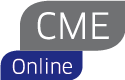 Marketing in de tandheelkundige professieBasisprincipes van effectieve marketing in het digitale landschapDoor: Q.A. Nguyen, MScLeerdoelen:Aan het eind van de cursus bent u bekend met:de kernbegrippen van marketingde onderdelen van een marketingplanhoe marketing effectief in te zetten in eigen organisatiehet onderscheid tussen marketing, branding en advertisementde beslissingsprocessen van consumentende verbeterpunten in eigen organisatieSamenvatting:Marketing is een begrip waar in de tandheelkundige wereld vaak een stigma op heerst. Echter is goede marketing niet veel meer dan het effectief naar de buitenwereld communiceren wat je kernwaarden en diensten zijn. In deze cursus leert u de basisprincipes van marketing en branding en waarom dit van belang is in de huidige tijden van digitale media. 